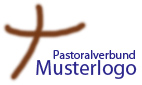  Was muss ich tun?Absprachen treffen: Wer vertritt wen? Wer muss auf wessen Kalender zugreifen können?Zugriffsrechte einräumen (in Lotus Notes: Vorgaben – Zugriff und Delegationen)Anwesenheitszeiten eingeben (in Lotus Notes: Vorgaben – Kalender und Aufgaben – Zeitplan)Alle eigenen dienstlichen Termine in den Kalender eintragenFür private Termine Zeiten im Kalender blockieren Was muss ich beachten? Weitere Informationen:Geben Sie hier Hinweise zu Hilfen für die Einrichtung des Kalenders in Ihrem elektronischen Programm.Abgesprochenes Vorgehen zu diesem Arbeitsbereich:Abgesprochenes Vorgehen zu diesem Arbeitsbereich:1.Anleitungen sind zu finden unter ….2.Hilfestellung beim Einrichten des Kalenders leistet ….3.4.5.6.